Гүлшат кенті шағын жинақты бастауыш мектебінің  қамқоршылық кеңесініңХАТТАМАСЫ №320.12.2018  жыл                                                              қатысқандар:12Күн тәртібінде:1.Жаңа жылды қарсы алуға  дайындық.2.Орындалған жұмыстардың есебіМеңгеруші:1-мәселе бойынша жаңа жылды қарсы алу үшін  ойын ортаға қам.кеңестің төрайымы  Сейтимбетоваға сөз береміз.Жаңа жылдық  сыйлығымызды көпбалалы отбасына  таратуды жөн деп санаймын,сіздер қалай ойлайсыздар?Кеңес  мүшесі Кенжина Р.М   төрайымның айтқаны  бәріміздің ойымызбен шақ келіп тұр.Кеңес мүшесі  Асылбекова Ж.Х:Жаңа жылды балалар асыға күтеді,аяз-ата сыйлық әкеледі деп.Мен өзім сыйлыққа 3-сынып оқушысы Балнұрға пламастер, қарындаш және альбом сыйлаймын,саған аяз-атадан сыйлық деп айтамын.Меңгеруші:  2-мәселеге тоқталайық.Қам. кеңестің төрайымы Күміс Тілеуқызы:Біздің мектепте проблемалық орындалмай жатқан түк жұмыс жоқ,ал мектеп меңгерушісі қандай да жағдаятта көмек сұраса ,ақылымызды аямаймыз.Кеңес  мүшесі Кенжина Р.М: төрайым активный қоғамдық,мәдени іс-шараға да қатысы бар адам, біз артынан еруге әркезде де дайынбыз. Меңгеруші: Күн тәртібіндегі мәселені толықтай  қабылдаймыз ба?Басқа айтатындарыңыз жоқ болса, онда дауысқа саламыз?Қалыс қалғандар,қарсыларыңыз жоқ па?Бірауыздан  қабылданды.                                      Қаулы:1.Жаңа жылға  д айындық жүргізілді .2.Орындалған  жұмыстардың есебі  тыңдалды.                 Шешім қабылданды.Жиналыс  төрайымы:                                 Г.Х.КаркеноваХатшы :                                                           С.Ж.Мергембаева1- жиналыс    25.05.2018ж2-жиналыс 18.10.2018ж3-жиналыс 20.12.2018ж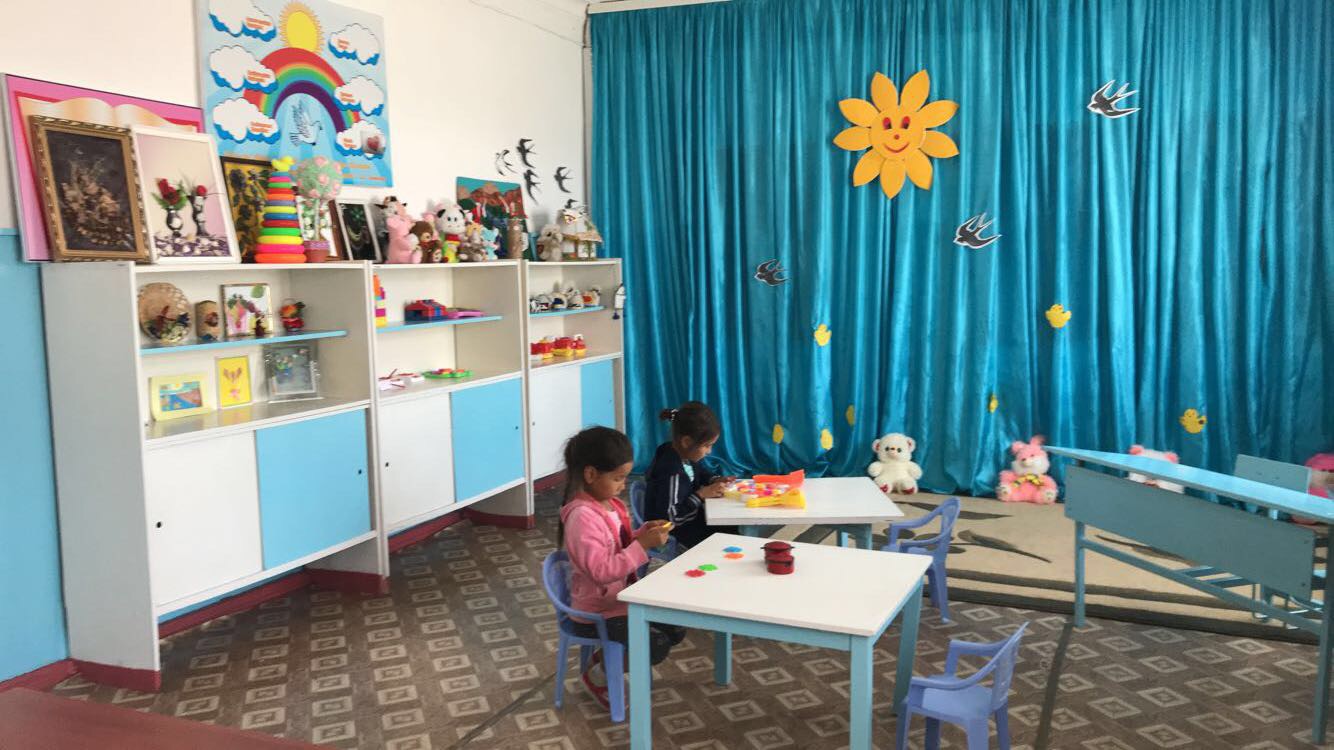 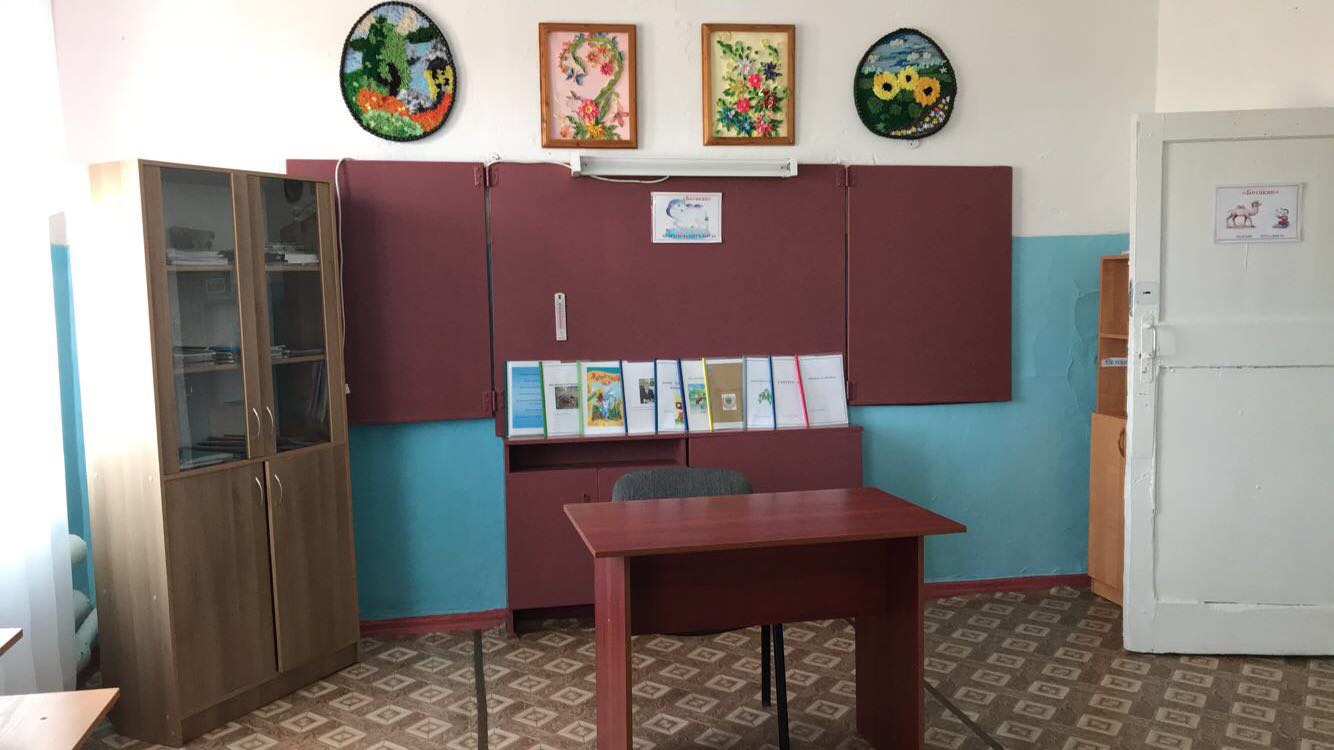 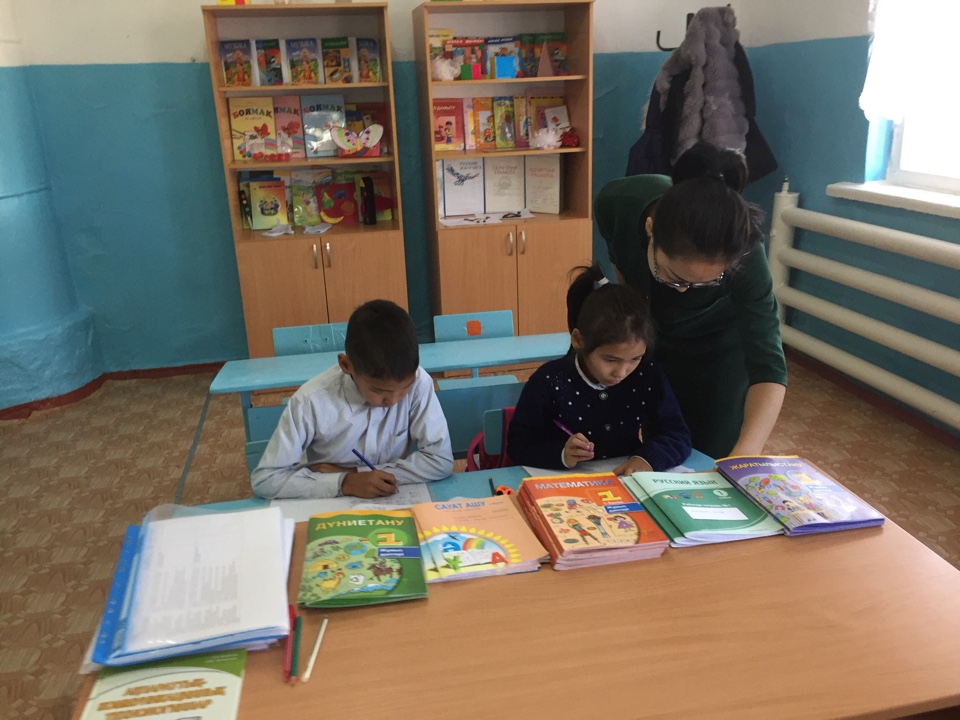 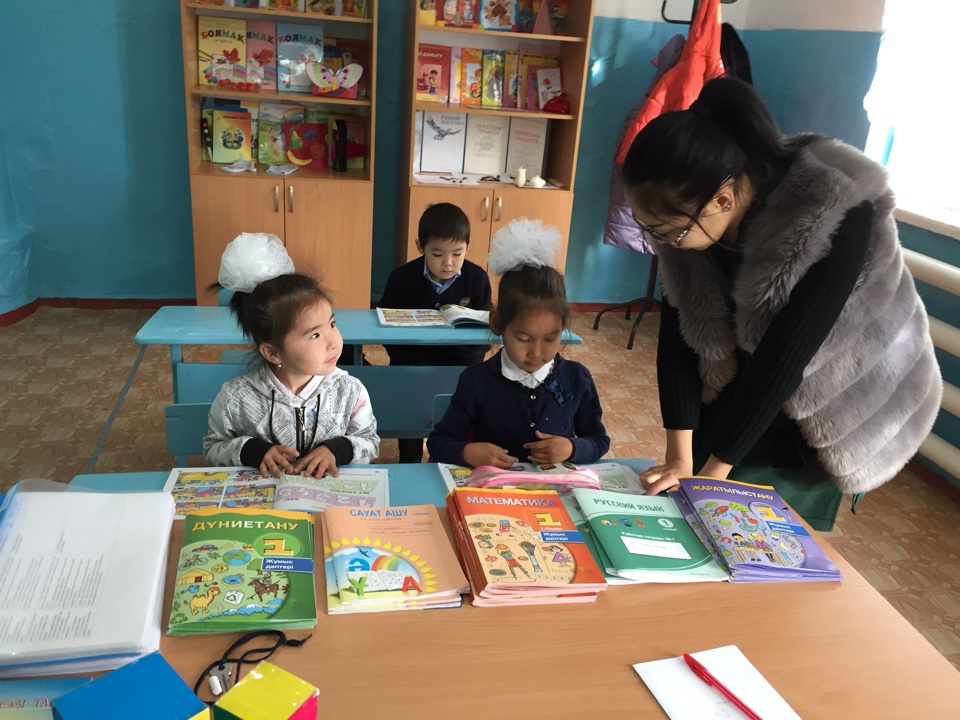 